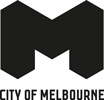 City of Melbourne Population and Jobs Forecasts 2021-2041Summary infographic 2022City of Melbourne Forecasts 2021-2041Forecasts provide an informed guide to what may occur in the future. They help us answer questions around our population and employment such as how many people may live within the city or how many jobs may be within the city, and where these may be located. Having a reasonably confident understanding of the expected level of growth is essential to allocating sufficient resources and services to support our fast-growing city.PopulationBy 2041 the population in the City of Melbourne is expected to double, reaching over 308,000 residents.HouseholdsBy 2041 the number of households in the City of Melbourne is expected to increase by 58%, reaching almost 136,000 households. JobsBy 2041 the number of jobs in the City of Melbourne is expected to increase by 41%, reaching over 659,000 jobs.Floor space (sqm)By 2041 floor space in the City of Melbourne is expected to increase by 23%, reaching over 33,000,000 sqm. Forecasts current at 31 July 2022. For more information visit melbourne.vic.gov.au/cityforecasts.Forecasts are produced by an independent, specialist agency (SGS Economics and Planning).Forecasts by locationPopulationHouseholdsJobsFloor space (sqm)Forecasts current at 31 July 2022. For more information visit melbourne.vic.gov.au/cityforecasts.Forecasts are produced by an independent, specialist agency (SGS Economics and Planning).City of Melbourne20212026203120362041Residents153,674190,979241,391278,957308,190City of Melbourne20212041GrowthResidents153,674308,190+101%Median age28 yrs34 yrs+6 yrsUnder 35 years 105,641  164,084  +55%35 years and over 48,033  144,106 +200%City of Melbourne20212026203120362041Households85,824  102,589  112,135  122,951  135,618 City of Melbourne20212041GrowthHouseholds85,824135,61858%Avg. size1.8 persons2.3 persons+0.5 personsTotal dwellings 99,232  141,290 42%Unoccupied dwellings 13,408  5,672 -58%City of Melbourne20212026203120362041Jobs 466,004  519,577  574,576  619,402  659,244 City of Melbourne20212041GrowthJobs 466,004  659,244 +41%Business services 80,614  128,834 +60%Health care and social 44,324 76,440 +72%Education and training 25,314  45,905 +81%City of Melbourne20212026203120362041Floor space (sqm) 26,935,176  28,115,024 30,026,435  31,620,093 33,246,343 City of Melbourne20212041GrowthFloor space (sqm) 26,935,176 33,246,343+23%Residential space8,569,457 11,286,686 +32%Office space5,596,594  5,996,658 +7%Industrial space 4,419,577  3,743,943 -15%Location202120312041Growth 2021-2041Carlton17,185 26,375 35,877 109%Docklands15,926 25,292 32,431 104%East Melbourne4,968 7,444 8,032 62%Kensington10,933 15,847 17,654 61%Melbourne (CBD)43,825 70,552 89,239 104%Melbourne (Remainder)3,121 4,429 4,765 53%North Melbourne15,653 25,304 38,469 146%Parkville7,813 11,223 12,905 65%Port Melbourne10 1,190 3,619 >200%South Yarra3,716 5,467 5,780 56%Southbank22,589 35,553 44,605 97%West Melbourne (Industrial)0   0   0   -West Melbourne (Residential)7,935 12,716 14,814 87%Location202120312041Growth 2021-2041Carlton11,358 14,974 20,805 83%Docklands8,581 11,107 13,175 54%East Melbourne2,894 3,665 3,638 26%Kensington5,067 6,137 6,935 37%Melbourne (CBD)26,766 35,785 42,219 58%Melbourne (Remainder)1,317 1,541 1,528 16%North Melbourne8,121 11,004 15,446 90%Parkville2,604 2,922 2,914 12%Port Melbourne2 410 1,339 >200%South Yarra2,339 2,831 2,812 20%Southbank12,050 15,702 18,193 51%West Melbourne (Industrial)0   0   0   -West Melbourne (Residential)4,727 6,060 6,612 40%202120312041Growth 2021-2041Carlton15,139 22,878 27,584 82%Docklands73,021 85,041 93,783 28%East Melbourne20,682 25,596 28,053 36%Kensington7,814 10,023 13,732 76%Melbourne (CBD)217,913 264,676 294,155 35%Melbourne (Remainder)23,088 28,498 29,406 27%North Melbourne9,983 18,648 26,160 162%Parkville30,445 35,492 38,758 27%Port Melbourne13,274 17,191 32,176 142%South Yarra1,031 1,713 1,772 72%Southbank44,776 53,199 59,954 34%West Melbourne (Industrial)3,875 5,120 6,384 65%West Melbourne (Residential)4,963 6,501 7,328 48%202120312041Growth 2021-2041Carlton1,841,201 2,202,730 2,466,154 34%Docklands2,567,707 2,909,631 3,314,997 29%East Melbourne1,041,907 1,146,514 1,213,240 16%Kensington1,458,329 1,566,979 1,720,981 18%Melbourne (CBD)7,495,213 8,490,705 9,484,010 27%Melbourne (Remainder)741,195 805,376 820,488 11%North Melbourne1,370,857 1,775,805 2,376,795 73%Parkville2,110,850 2,270,090 2,429,651 15%Port Melbourne2,063,873 2,128,046 2,327,869 13%South Yarra446,099 474,675 474,615 6%Southbank2,604,951 3,038,075 3,443,822 32%West Melbourne (Industrial)2,551,166 2,459,782 2,333,836 -9%West Melbourne (Residential)641,827 758,028 839,885 31%